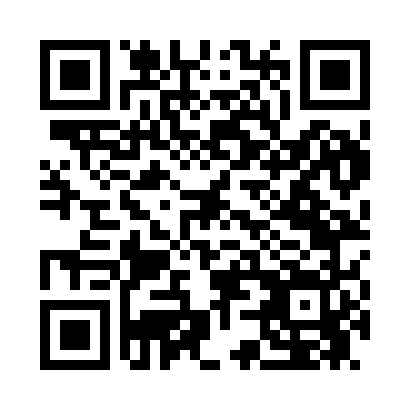 Prayer times for Longhollow, Virginia, USAMon 1 Jul 2024 - Wed 31 Jul 2024High Latitude Method: Angle Based RulePrayer Calculation Method: Islamic Society of North AmericaAsar Calculation Method: ShafiPrayer times provided by https://www.salahtimes.comDateDayFajrSunriseDhuhrAsrMaghribIsha1Mon4:426:111:315:228:5010:192Tue4:426:121:315:228:5010:193Wed4:436:121:315:238:4910:184Thu4:446:131:315:238:4910:185Fri4:446:131:315:238:4910:186Sat4:456:141:315:238:4910:177Sun4:466:141:325:238:4910:178Mon4:476:151:325:238:4810:169Tue4:476:151:325:238:4810:1610Wed4:486:161:325:238:4810:1511Thu4:496:171:325:238:4710:1512Fri4:506:171:325:238:4710:1413Sat4:516:181:325:238:4610:1314Sun4:526:191:325:248:4610:1315Mon4:536:191:335:248:4510:1216Tue4:546:201:335:248:4510:1117Wed4:556:211:335:248:4410:1018Thu4:566:221:335:238:4410:0919Fri4:576:221:335:238:4310:0920Sat4:586:231:335:238:4210:0821Sun4:596:241:335:238:4210:0722Mon5:006:241:335:238:4110:0623Tue5:016:251:335:238:4010:0524Wed5:026:261:335:238:4010:0425Thu5:036:271:335:238:3910:0326Fri5:046:281:335:238:3810:0127Sat5:056:281:335:238:3710:0028Sun5:066:291:335:228:369:5929Mon5:076:301:335:228:359:5830Tue5:086:311:335:228:359:5731Wed5:096:321:335:228:349:56